ՀավելվածԲյուրեղավան  համայնքի ավագանու
   2021 թվականի ________  ___ - ի N ___- Ա որոշման  
ՀաշվետվությունԿոտայքի  մարզի  Բյուրեղավան համայնքի 2021 թվականի տարեկան աշխատանքային պլանի իրականացման վերաբերյալ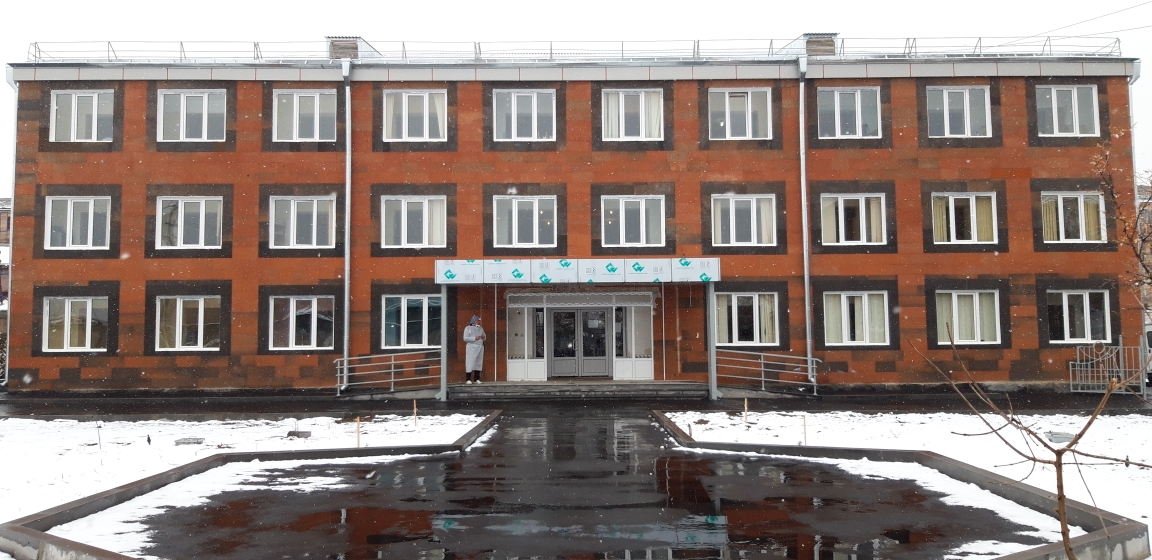 Բյուրեղավան  2021թ.ՆերածությունՍույն հաշվետվությունը մշակվել է համայնքի աշխատակազմի և համայնքի ղեկավարին կից գործող ԽՄ-ի կողմից՝ ՀՀ ՏԿԶՆ, ԳՄՀԸ աջակցությամբ ՀՖՄ-ի կողմից իրականացվող «Բազմաբնակավայր համայնքների տարեկան աշխատանքային պլանների (ՏԱՊ-երի) մշակում և կառավարում» ծրագրի շրջանակներում։ Հաշվետվությունը հասցեագրված է Բյուրեղավան բազմաբնակավայր համայնքի ՏԻՄ-երին,  աշխատակազմին, համայնքային կազմակերպություններին, բնակիչներին, քաղաքացիական հասարակության և մասնավոր հատվածի կազմակերպություններին և խմբերին, ինչպես նաև շահագրգիռ այլ անձանց: ՏԱՊ-ի իրականացման վերաբերյալ հաշվետվության մեջ ներկայացված են` ՏԱՊ-ի իրականացման վերլուծությունը (ըստ ոլորտների) և մոնիթորինգի արդյունքում արված եզրակացությունները և առաջարկությունները: Հավելված 1-ում ներկայացված է համայնքի 2021թ. ՏԱՊ-ի ծախսերի կատարողականը (ըստ ոլորտների և ծրագրերի)։ Հավելված 2-ում ներկայացված է տեղեկատվություն ՏԱՊ-ում ներառված ծրագրերի արդյունքային ցուցանիշների տարեկան մոնիթորինգի վերաբերյալ։Համայնքի 2021թ. ՏԱՊ-ի իրականացման վերլուծություն (ըստ ոլորտների)Բյուրեղավան համայնքի 2021թ. ՏԱՊ-ի ծրագրերի կատարողականը դիտարկելիս կարելի է տեսնել, որ նախատեսված ծրագրերը ամբողջությամբ իրականացվել են: Ընդ որում, ըստ համայնքի ղեկավարի լիազորությունների ոլորտների դիտարկելիս, կարելի է նկատել, որ առկա են  պլանների  որոշ գերակատարումներ (Հավելված 2): Ստորև ներկայացված է ըստ առանձին ոլորտների իրականացված ծրագրերի ամփոփ նկարագրությունը: Ընդհանուր համայնքային ոլորտՈլորտում ՏԱՊ-ով նախատեսվել է իրականացնել «Ընդհանուր բնույթի համայնքային ծառայությունների մատուցում» ծրագիրը, որում  ըստ տարեկան ճշգրտված պլանի նախատեսվել են 94801.3 հազար դրամի ծախսեր, բայց  կատարվել են 84083,4 հազար դրամի ծախսեր, ինչի արդյունքում տնտեսվել են գումարներ: Կատարվել են որոշակի կադրային փոփոխություններ,  բարելավվել են աշխատակիցների աշխատանքային պայմանները։  Ծրագիրն ընթանում է բնականոն հունով։ Սպասարկման ծառայությունների որակի բարձրացման համար շեշտադրվել է աշխատակազմի կարողությունների բարձրացումը։ Պատշաճ կերպով գործել են համայնքապետարանի պաշտոնական և համայնքային համացանցային կայքերը, շահագործվում է «Համայնքային կառավարման տեղեկատվական համակարգը»։ Համայնքի պաշտոնական, համայնքային  համացանցային կայքերի և սոցիալական ցանցի առկայությունը ( byureghavan-kotayk.am, byureghavan.am և «Բյուրեղավանի համայնքապետարան» ֆեյսբուքյան պաշտոնական էջ) հնարավորություն է տալիս ավելի արագ և արդյունավետ կազմակերպել աշխատանքները, համայնքի բնակիչները հնարավորություն ունեն կայքերի միջոցով ծանոթանալու համայնքապետարանի կողմից մատուցվող ծառայություններին, սպասարկման վճարներին, բյուջեից իրականացվող ծախսերին: Ծրագրի իրականացման ընթացքում եղել են որոշակի տնտեսումներ՝ կապված որոշ ապրանքատեսակների առավել մատչելի գներով ձեռք բերման, թափուր հաստիքների առկայության հետ։ Քաղաքաշինության և կոմունալ տնտեսության ոլորտՔաղաքաշինության և կոմունալ տնտեսության ոլորտում 2021 թվականին  ընթացքում համայնքի Բյուրեղավան համայնքի Ջրաբեր բնակավայրում իրականացվել է խմելու ջրի ներքին ցանցի կառուցման աշխատանքներ սուբվենցիոն ծրագիրը, որի վրա ծախսվել է 150046,6 հազար դրամ։ Տրանսպորտի ոլորտ2021թ.  ընթացքում համայնքում ճանապարհաշինության բնագավառում ծախսերի ծավալը կազմել է  43894,6 հազար դրամ։ Ֆինանսական միջոցները  բավարարել են ապահովելու  համայնքային ենթակայության ճանապարհների և ինժեներական կառույցների սպասարկման, շահագործման և պահպանման աշխատանքների իրականացումը: Ճանապարհների ընթացիկ վերանորոգման աշխատանքները իրականացվել են պատշաճ, ասֆալտապատվել են բակային տարածքներ, ներբնակավայրային  ճանապարհներ։Կրթության ոլորտԲյուրեղավան  համայնքում 2021 թվականին  գործել է 1 համայնքային ենթակայության նախադպրոցական ուսումնական հաստատություն, 1 դպրոցահեն նախադպրոցական ուսումնական հաստատություն, իսկ համայնքի Նուռնուս և Ջրաբեր բնակավայրերում «Կայուն զարգացման նախաձեռնությունների Աստղացոլք» հասարակական կազմակերպություն – հանայնք համագործակցության արդյունքում ստեղծված Մոբայլ մանկապարտեզները  գործում են։  ՆՈՒՀ-երի  կրթական ծառայություններից օգտվել են 208 երեխաներ, իսկ արտադպրոցական դաստիարակության ծառայություններից՝ 300-ից ավել երեխաներ: Կրթության ոլորտի ծրագրերը տարեկան կտրվածքով ամբողջությամբ  իրականացվել են ՏԱՊ-ով պլանավորված ցուցանիշներով, համայնքի բյուջեից կրթության բնագավառում ծախսերի ծավալը կազմել է  83633,3  հազար դրամ։ Մշակույթի և երիտասարդության հետ տարվող աշխատանքների ոլորտՀամայնքում գործում է միայն 1 գրադարան՝Բյուրեղավան  բնակավայրում։Ոլորտում իրականացվող միակ ծրագիրը «Մշակութային, մարզական և հոգևոր կյանքի բարելավումն» է: Գործում է Բյուրեղավանի մշակույթի տունը: Գրադարանային ծառայություններից օգտվել են շուրջ 795 ընթերցողներ։ Մշակույթի ոլորտում 2021 թվականի  ընթացքում արտակարգ ապա ռազմական դրությամբ պայմանավորված որոշ միջոցառումներ  չեն իրականացվել: Համայնքի բյուջեից մշակույթի և երիտասարդության  բնագավառում ծախսերի ծավալը կազմել է  22906,9 հազար դրամ: Առողջապահություն«Անդրանիկ Պետրոսյանի անվան Բյուրեղավանի քաղաքային պոլիկլինիկա» ՓԲԸ-ում սուբվենցիոն ծրագրով իրականացվել են շենքի ներսի նորոգման աշխատանքներ: Հիմնանորոգվել է պոլիկլինիկայի շենքը ներսից ամբողջությամբ: Պոլիկլինիկայի կողմից մատուցվող առողջության առաջնային պահպանման ծառայություններից օգտվում են Բյուրեղավան, Նուռնուս և Արզնի բնակավայրերի բնակչությունը: Առողջապահությունոլորտի ծրագրերը տարեկան կտրվածքով ամբողջությամբ  իրականացվել են ՏԱՊ-ով պլանավորված ցուցանիշներով,  առողջապահություն բնագավառում ծախսերի ծավալը կազմել է  56949,9 հազար դրամ։Սոցիալական պաշտպանության ոլորտ2021 թվականի  ընթացքում համայնքապետարանի կողմից սոցիալական պաշտպանության ոլորտում կատարվել է 5457,4 հազար դրամի չափով ծախսեր, սոցիալական աջակցություն են ստացել 87 ընտանիք։ Ամերիկյան Հայ օգնության ֆոնդի Հայաստանի մասնաճյուղի և համայնքի համագործակցության շնորիվ Բյուրեղավան բնակավայրում գործում է բարեգործական ճաշարան, որի շահառու է հանդիսանում 150 անձ: Ոլորտում հիմնական շեշտը դրվել է բնակչության խոցելի խմբերին   օգնությունների տրամադրման վրա: Շրջակա միջավայրի պահպանության ոլորտ2021թ. ՏԱՊ-ին համապատասխան, համայնքի բոլոր բնակավայրերում ապահովվել են սանիտարահիգիենիկ բավարար պայմաններ, փողոցները մաքուր են, այգիներն ու պուրակները՝ խնամված։ Համայնքում աղբահանության աշխատանքներն առավել արդյունավետ կատարելու նպատակով վերանայվել է աղբահանության գրաֆիկը, Բյուրեղավան համայնքում իրականացվել են կանոնավոր աղբահանության աշխատանքներ։ Այս ոլորտում համայնքի բյուջեից ծախսվել է 74975,7  հազար դրամ:Եզրակացություններ և առաջարկություններՀամայնքի ՏԱՊ-ի մոնիթորինգի պլանի կատարումը դիտարկելիս, կարելի է տեսնել, որ համայնքի 2021 թվականի ՏԱՊ-ով սահմանված ծրագրերը 2021 թվականի ընթացքում իրականացվել են։ Ծրագրերի իրականացման ընթացքը և ստացված արդյունքները դիտարկելիս, հստակ երևում է, որ համայնքում ծրագրերի իրականացման համար նախատեսված միջոցները ծախսվել են  սահմանված նպատակներին համապատասխան, որոշ դեպքերում առկա են տնտեսումներ։  Հիմնվելով սույն հաշվետվությունում կատարված վերլուծության արդյունքների և եզրակացությունների վրա՝ հիմնական առաջարկությունները հետևյալներն են՝Տնտեսված միջոցներն ուղղել համայնքի բնակավայրերում մատուցվող ծառայությունների ծավալի ավելացմանն ու որակի բարձրացմանը:Շարունակական աշխատանքներ իրականացնել համայնքում ինչպես մասնավոր հատվածի, այնպես էլ տարբեր դոնոր կազմակերպությունների կողմից միջոցներ ներգրավելու ուղղությամբ:Բնակչության հետ տանել ակտիվ բացատրական աշխատանքներ հարկերի հավաքագրման անհրաժեշտության և համայնքում իրականացվող ծրագրերի իրազեկման ուղղությամբ:ՏԱՊ-ում ներառված ծրագրերի յուրաքանչյուր միջոցառման նկարագրության, արդյունքային ցուցանիշների սահմանման և իրականացման ընթացքի վերլուծությունը իրականացնել համայնքապետարանի համապատասխան բաժինների  կողմից, հետո նոր ամփոփել։ՀավելվածներՀավելված 1Հավելված 2Ցուցանիշներ2021թ. ՏԱՊ -ի և տարեկան  բյուջեի պլանի (հազ. դրամ)2021թ.ՏԱՊ -ի և տարեկան բյուջեի փաստացի   (հազ. դրամ) Ծախսված գումարի կատարողական, %Իրականացվածաշխատանքներիկատարողական, %ԸՆԴԱՄԵՆԸ ԾԱԽՍԵՐՈլորտ 1. ԸնդհանուրԾրագիր 1. Համայնքային ծառայությունների արդյունավետ, թափանցիկ կառավարում, ենթակառուցվածքների գործունեության պահպանում94801,384083,488,7100Ոլորտ 2. Պաշտպանության կազմակերպումՈլորտ 3. Արտակարգ իրավիճակներից բնակչության պաշտպանություն և քաղաքացիական պաշտպանության կազմակերպումՈլորտ 4. Քաղաքաշինություն և կոմունալ տնտեսությունԾրագիր 1 Ջրաբեր բնակավայրի խմելու ջրագծի և ներքին ցանցի կառուցում159551,4150046,69494Ոլորտ 5. ՀողօգտագործումՈլորտ 6. ՏրանսպորտԾրագիր 1. Ներհամայնքային ճանապարհային տնտեսության պահպանություն    60302,443894,672,8100Ոլորտ 7.Առևտուր և ծառայություններՈլորտ 8. ԿրթությունԾրագիր 1. Բյուրեղավան համայնքում նախադպրոցական կրթության ծառայությունների մատուցում41500,038490.092,7100Ծրագիր 2. . Բյուրեղավան համայնքում արտադպրոցական դաստիարակության ծառայության մատուցում46000,045143,398,1100Ոլորտ 9. Մշակույթ և երիտասարդության հետ տարվող աշխատանքներԾրագիր 1. Մշակութային, մարզական և հոգևոր կյանքի աշխուժացում28800,022906,979,5100Ոլորտ 10. ԱռողջապահությունԲյուրեղավան համայնքի «Անդրանիկ Պետրոսյանի անվան Բյուրեղավանի քաղաքային պոլիկլինիկա»  ՓԲԸ-ի    շենքի հիմնանորոգման աշխատանքներ:57691,056949,998,7100Ոլորտ 11. Ֆիզիկական կուլտուրա և սպորտՈլորտ 12.Սոցիալական պաշտպանությունԱջակցություն համայնքի սոցիալապես  անապահով բնակիչներին7240,05457,475,3100Ոլորտ 13. ԳյուղատնտեսությունԾրագիր1.Գյուղատնտեսության ոլորտում 2021 թվականին նախատեսվում է Հայաստանի Տարացքային Զարգացման Հիմնադրամի հետ համատեղ հիմնանորոգել  ու վերակառուցել  համայնքի ոռոգման ցանցը:292177,2Ծրագիրը իրականացվում է Հայաստանի Տարացքային Զարգացման Հիմնադրամի կողմից50Ոլորտ 14.Անասնաբուժություն և բուսասանիտարիաՈլորտ 15.Շրջակա միջավայրի պահպանությունԾրագիր 1. Համայնքի տարածքում աղբահանության և սանիտարական մաքրման աշխատանքների իրականացում78210,074975,795,8100Ոլորտ 16. ԶբոսաշրջությունՈլորտ 17. Տեղական ինքնակառավարմանը բնակիչների մասնակցությունՈլորտ 1. ԸնդհանուրՈլորտ 1. ԸնդհանուրՈլորտ 1. ԸնդհանուրՈլորտ 1. ԸնդհանուրՈլորտ 1. ԸնդհանուրՈլորտ 1. ԸնդհանուրԾրագիր 1. Համայնքային ծառայությունների արդյունավետ, թափանցիկ կառավարում, ենթակառուցվածքների գործունեության պահպանումԾրագիր 1. Համայնքային ծառայությունների արդյունավետ, թափանցիկ կառավարում, ենթակառուցվածքների գործունեության պահպանումԾրագիր 1. Համայնքային ծառայությունների արդյունավետ, թափանցիկ կառավարում, ենթակառուցվածքների գործունեության պահպանումԾրագիր 1. Համայնքային ծառայությունների արդյունավետ, թափանցիկ կառավարում, ենթակառուցվածքների գործունեության պահպանումԾրագիր 1. Համայնքային ծառայությունների արդյունավետ, թափանցիկ կառավարում, ենթակառուցվածքների գործունեության պահպանումԾրագիր 1. Համայնքային ծառայությունների արդյունավետ, թափանցիկ կառավարում, ենթակառուցվածքների գործունեության պահպանումԱրդյունքային ցուցանիշներըԱրդյունքային ցուցանիշները2021թ., տարեկան2021թ., տարեկան2021թ., տարեկան2021թ., տարեկանՏեսակըԱնվանումըԹիրախ. արժեքըՓաստ. արժեքըՇեղումըՄեկնաբանությունՄուտքայինՀամայնքի աշխատակազմի աշխատողներ30      30Ելքային (քանակական)ՏԻՄ-երի, աշխատակազմի գործունեության վերաբերյալ բնակիչների կողմից ստացվող դիմում-բողոքների թվի նվազում (%-ով)11Ելքային (որակական)Անշարժ գույքի հարկի բազայում առկա անճշտությունների նվազեցում, %44Ելքային (ժամկետայնության)Աշխատակազմում ստացված մեկ դիմումին պատասխանելու միջին ժամանակը,  օր44Վերջնական արդյունքիԲնակչությանը մատուցվող հանրային ծառայությունների որակը`   շատ վատ, վատ, բավարար, լավ, գերազանցլավլավԾախսեր, հազ. դրամ94801,384083,410717,7տնտեսումՈլորտ 4. Քաղաքաշինություն և կոմունալ տնտեսությունՈլորտ 4. Քաղաքաշինություն և կոմունալ տնտեսությունՈլորտ 4. Քաղաքաշինություն և կոմունալ տնտեսությունՈլորտ 4. Քաղաքաշինություն և կոմունալ տնտեսությունՈլորտ 4. Քաղաքաշինություն և կոմունալ տնտեսությունՈլորտ 4. Քաղաքաշինություն և կոմունալ տնտեսությունԾրագիր 1 Ջրաբեր  բնակավայրի խմելու ջրի և ներքին ցանցի կառուցումԾրագիր 1 Ջրաբեր  բնակավայրի խմելու ջրի և ներքին ցանցի կառուցումԾրագիր 1 Ջրաբեր  բնակավայրի խմելու ջրի և ներքին ցանցի կառուցումԾրագիր 1 Ջրաբեր  բնակավայրի խմելու ջրի և ներքին ցանցի կառուցումԾրագիր 1 Ջրաբեր  բնակավայրի խմելու ջրի և ներքին ցանցի կառուցումԾրագիր 1 Ջրաբեր  բնակավայրի խմելու ջրի և ներքին ցանցի կառուցումԱրդյունքային ցուցանիշներըԱրդյունքային ցուցանիշները2021 թ., տարեկան2021 թ., տարեկան2021 թ., տարեկան2021 թ., տարեկանՏեսակըԱնվանումըԹիրախ. արժեքըՓաստ. արժեքըՇեղումըՄեկնաբանությունՄուտքային  Ջրաբեր բնակավայրի խմելու ջրի ներքին ցանցի կառուցման համար կազմված նախագծանախահաշվային փաստաթղթեր11Ելքային (քանակական)  Ջրաբեր բնակավայրի խմելու ջրագծի կորուստների նվազում10Ելքային (որակական)Ջրաբեր բնակավայրի խմելու ջրի հարցի կարգավորում այոայոԵլքային (ժամկետայնության)Ջրաբեր բնակավայրի խմելու ջրագծի և ներքին ցանցի կառուցման աշխատանքների տևողությունը, օրԸստ նախագծիԸստ նախագծիՎերջնական արդյունքիԲնակիչների կարծիքը  Ջրաբեր բնակավայրի խմելու ջրի ներքին կառուցման աշխատանքների վերաբերյալ՝ շատ վատ, վատ, բավարար, լավ, գերազանցլավլավԾախսեր, հազ. դրամ159551,4150046,69504,8Շինարարական աշխատանքները ընթանում ենՈլորտ 6. ՏրանսպորտՈլորտ 6. ՏրանսպորտՈլորտ 6. ՏրանսպորտՈլորտ 6. ՏրանսպորտՈլորտ 6. ՏրանսպորտՈլորտ 6. ՏրանսպորտԾրագիր 1. Ներհամայնքային ճանապարհների բարեկարգում  և հիմնանորոգումԾրագիր 1. Ներհամայնքային ճանապարհների բարեկարգում  և հիմնանորոգումԾրագիր 1. Ներհամայնքային ճանապարհների բարեկարգում  և հիմնանորոգումԾրագիր 1. Ներհամայնքային ճանապարհների բարեկարգում  և հիմնանորոգումԾրագիր 1. Ներհամայնքային ճանապարհների բարեկարգում  և հիմնանորոգումԾրագիր 1. Ներհամայնքային ճանապարհների բարեկարգում  և հիմնանորոգումԱրդյունքային ցուցանիշներըԱրդյունքային ցուցանիշները2021 թ., տարեկան2021 թ., տարեկան2021 թ., տարեկան2021 թ., տարեկանՏեսակըԱնվանումըԹիրախ. արժեքըՓաստ. արժեքըՇեղումըՄեկնաբանությունՄուտքայինՀամայնքապետարանից ներհամայնքային ճանապարհների բարեկարգման աշխատանքները կազմակերպող աշխատակիցների թիվը1313Ելքային (քանակական)Ճանապարհների աղով և ավազով մշակման օրերի թիվը 4525Եղանակով պայմանավորվածԵլքային (որակական)Բարեկարգ միջբնակավայրային ճանապարհների մակերեսի տեսակարար կշիռն ընդհանուրի կազմում, %6060Ելքային (ժամկետայնության)Համայնքի կենտրոնից բնակավայրեր հասնելու ժամանակի կրճատում, րոպե55Վերջնական արդյունքիՆերհամայնքային ճանապարհների սպասարկման, շահագործման և պահպանման ծառայությունների մատուցման որակը՝ շատ վատ, վատ, բավարար, լավ, գերազանցլավլավԾախսեր, հազ. դրամ60302,443894,616407,8Գնումնեևրի գործընթացով պայմանավորվածՈլորտ 8. ԿրթությունՈլորտ 8. ԿրթությունՈլորտ 8. ԿրթությունՈլորտ 8. ԿրթությունՈլորտ 8. ԿրթությունՈլորտ 8. ԿրթությունԾրագիր 1. Բյուրեղավան համայնքում նախադպրոցական կրթության ծառայությունների մատուցումԾրագիր 1. Բյուրեղավան համայնքում նախադպրոցական կրթության ծառայությունների մատուցումԾրագիր 1. Բյուրեղավան համայնքում նախադպրոցական կրթության ծառայությունների մատուցումԾրագիր 1. Բյուրեղավան համայնքում նախադպրոցական կրթության ծառայությունների մատուցումԾրագիր 1. Բյուրեղավան համայնքում նախադպրոցական կրթության ծառայությունների մատուցումԾրագիր 1. Բյուրեղավան համայնքում նախադպրոցական կրթության ծառայությունների մատուցումԱրդյունքային ցուցանիշներըԱրդյունքային ցուցանիշները2021 թ., տարեկան2021 թ., տարեկան2021 թ., տարեկան2021 թ., տարեկանՏեսակըԱնվանումըԹիրախ. արժեքըՓաստ. արժեքըՇեղումըՄեկնաբանությունՄուտքայինՄանկապարտեզի գույքի միավորների թիվը՝ 432432Ելքային (քանակական)ՆՈՒՀ-եր հաճախող երեխաների ընդհանուր թիվը12912094 խմբում 30 երեխաԵլքային (որակական)Ծնողների կարծիքը մատուցվող նախադպրոցական ուսումնական հաստատությունների կողմից մատուցվող ծառայությունների վերաբերյալ՝ շատ վատ, վատ, բավարար, լավ, գերազանցլավլավԵլքային (ժամկետայնության)Նախադպրոցական կրթության ծառայության մատուցման օրերի թիվը շաբաթվա ընթացքում, օր5 5Վերջնական արդյունքիՄատուցվող նախադպրոցական կրթության ծառայության հասանելիությունը համայնքի կենտրոն չհանդիսացող բնակավայրերի բնակիչներին, %609030Համայնքի կենտրոն չհանդիսացող բնակավայրերերում գործում են Մոբայլ մանկապարտեզներԾախսեր, հազ. դրամ41500,038490,03010,0տնտեսումՈլորտ 8. ԿրթությունՈլորտ 8. ԿրթությունՈլորտ 8. ԿրթությունՈլորտ 8. ԿրթությունՈլորտ 8. ԿրթությունՈլորտ 8. ԿրթությունԾրագիր 2. Բյուրեղավան համայնքում արտադպրոցական դաստիարակության ծառայության մատուցումԾրագիր 2. Բյուրեղավան համայնքում արտադպրոցական դաստիարակության ծառայության մատուցումԾրագիր 2. Բյուրեղավան համայնքում արտադպրոցական դաստիարակության ծառայության մատուցումԾրագիր 2. Բյուրեղավան համայնքում արտադպրոցական դաստիարակության ծառայության մատուցումԾրագիր 2. Բյուրեղավան համայնքում արտադպրոցական դաստիարակության ծառայության մատուցումԾրագիր 2. Բյուրեղավան համայնքում արտադպրոցական դաստիարակության ծառայության մատուցումԱրդյունքային ցուցանիշներըԱրդյունքային ցուցանիշները2021 թ., տարեկան2021 թ., տարեկան2021 թ., տարեկան2021 թ., տարեկանՏեսակըԱնվանումըԹիրախ. արժեքըՓաստ. արժեքըՇեղումըՄեկնաբանությունՄուտքայինԲյուրեղավանի «Արվեստի դպրոց» ՀՈԱԿ-ի շենք11ՄուտքայինԲյուրեղավանի «Մարզամշակութային կենտրոն» բյուջետային հիմնարկ  11Ելքային (քանակական)Բյուրեղավանի «Արվեստի դպրոց» ՀՈԱԿ հաճախող երեխաների ընդհանուր թիվը24026020Պայմանավորված մատուցվող ծառայությունների բազմազանությամբ և  որակովԵլքային (քանակական)Բյուրեղավանի «Մարզամշակութային կենտրոն» բյուջետային հիմնարկ  4848Ելքային (որակական)Բնակիչների բավարարվածությունը մատուցվող արտադպրոցական դաստիարակության ծառայությունից, %8080Ելքային (ժամկետայնության)Արտադպրոցական դաստիարակության ծառայության մատուցման օրերի թիվը տարվա ընթացքում, օր248248Վերջնական արդյունքիՄատուցվող արտադպրոցական դաստիարակության ծառայության հասանելիությունը համայնքի կենտրոն չհանդիսացող բնակավայրերի բնակիչներին,%7070Ծախսեր, հազ. դրամ46000,045143,3856,7տնտեսումՈլորտ 9. Մշակույթ և երիտասարդության հետ տարվող աշխատանքներՈլորտ 9. Մշակույթ և երիտասարդության հետ տարվող աշխատանքներՈլորտ 9. Մշակույթ և երիտասարդության հետ տարվող աշխատանքներՈլորտ 9. Մշակույթ և երիտասարդության հետ տարվող աշխատանքներՈլորտ 9. Մշակույթ և երիտասարդության հետ տարվող աշխատանքներՈլորտ 9. Մշակույթ և երիտասարդության հետ տարվող աշխատանքներԾրագիր 1. Մշակութային, մարզական և հոգևոր կյանքի աշխուժացումԾրագիր 1. Մշակութային, մարզական և հոգևոր կյանքի աշխուժացումԾրագիր 1. Մշակութային, մարզական և հոգևոր կյանքի աշխուժացումԾրագիր 1. Մշակութային, մարզական և հոգևոր կյանքի աշխուժացումԾրագիր 1. Մշակութային, մարզական և հոգևոր կյանքի աշխուժացումԾրագիր 1. Մշակութային, մարզական և հոգևոր կյանքի աշխուժացումԱրդյունքային ցուցանիշներըԱրդյունքային ցուցանիշները2021 թ., տարեկան2021 թ., տարեկան2021 թ., տարեկան2021 թ., տարեկանՏեսակըԱնվանումըԹիրախ. արժեքըՓաստ. արժեքըՇեղումըՄեկնաբանությունՄուտքայինԳրադարանների թիվը21Ելքային (քանակական)Տարվա ընթացքում կազմակերպված մարզական մրցաշարերի թիվը40Ելքային (քանակական)Տարվա ընթացքում կազմակերպված մշակութային միջոցառումների թիվը 818Համայնքում մշակութային կյանքի ակտիվության մպատակովԵլքային (որակական)Բնակիչների բավարարվածությունը մատուցվող մշակութային ծառայություններից, %9090Ելքային (ժամկետայնության)Գրադարանային ծառայությունների մատուցման օրերի թիվը տարվա ընթացքում, օր248130Վերջնական արդյունքիՄատուցվող մարզական և մշակութային ծառայությունների հասանելիությունը համայնքի կենտրոն չհանդիսացող բնակավայրի բնակիչներին՝ այո, ոչ, մասամբայոայոԾախսեր, հազ. դրամ28800,022906,95893,1տնտեսումՈլորտ 10. ԱռողջապահությունՈլորտ 10. ԱռողջապահությունՈլորտ 10. ԱռողջապահությունՈլորտ 10. ԱռողջապահությունՈլորտ 10. ԱռողջապահությունՈլորտ 10. ԱռողջապահությունԾրագիր 1.  Բյուրեղավան համայնքի «Ա. Պետրոսյանի անվան Բյուրեղավանի քաղաքային պոլիկլինիկա»  ՓԲԸ-ի    շենքի  հիմնանորոգման աշխատանքներ:Ծրագիր 1.  Բյուրեղավան համայնքի «Ա. Պետրոսյանի անվան Բյուրեղավանի քաղաքային պոլիկլինիկա»  ՓԲԸ-ի    շենքի  հիմնանորոգման աշխատանքներ:Ծրագիր 1.  Բյուրեղավան համայնքի «Ա. Պետրոսյանի անվան Բյուրեղավանի քաղաքային պոլիկլինիկա»  ՓԲԸ-ի    շենքի  հիմնանորոգման աշխատանքներ:Ծրագիր 1.  Բյուրեղավան համայնքի «Ա. Պետրոսյանի անվան Բյուրեղավանի քաղաքային պոլիկլինիկա»  ՓԲԸ-ի    շենքի  հիմնանորոգման աշխատանքներ:Ծրագիր 1.  Բյուրեղավան համայնքի «Ա. Պետրոսյանի անվան Բյուրեղավանի քաղաքային պոլիկլինիկա»  ՓԲԸ-ի    շենքի  հիմնանորոգման աշխատանքներ:Ծրագիր 1.  Բյուրեղավան համայնքի «Ա. Պետրոսյանի անվան Բյուրեղավանի քաղաքային պոլիկլինիկա»  ՓԲԸ-ի    շենքի  հիմնանորոգման աշխատանքներ:Արդյունքային ցուցանիշներըԱրդյունքային ցուցանիշները2021 թ., ., տարեկան 2021 թ., ., տարեկան 2021 թ., ., տարեկան 2021 թ., ., տարեկան ՏեսակըԱնվանումըԹիրախ. արժեքըՓաստ. արժեքըՇեղումըՄեկնաբանությունՄուտքայինՊոլիկլինիկայի թիվը11Ելքային (քանակական)Տարվա ընթացքում սպասարկվող բնակիչների թիվը8634109912357Համավարակով պայմանավորված դիմողների անհամեմատ շատ քանակԵլքային (որակական)Բնակիչների բավարարվածությունը մատուցվող առողջության առաջնային պահպանման  ծառայություններից, %7070Ելքային (ժամկետայնության)Պոլիկլինիկոյի ծառայությունների մատուցման օրերի թիվը տարվա ընթացքում, օր365365Վերջնական արդյունքիՄատուցվող առողջության առաջնային պահպանման ծառայությունների հասանելիությունը համայնքի կենտրոն չհանդիսացող բնակավայրի բնակիչներին՝ այո, ոչ, մասամբայոայոԾախսեր, հազ. դրամ57691,056949,9741,1Գնումնեևրի գործընթացով պայմանավորվածՈլորտ 12. Սոցիալական պաշտպանությունՈլորտ 12. Սոցիալական պաշտպանությունՈլորտ 12. Սոցիալական պաշտպանությունՈլորտ 12. Սոցիալական պաշտպանությունՈլորտ 12. Սոցիալական պաշտպանությունՈլորտ 12. Սոցիալական պաշտպանությունԾրագիր 1. Աջակցություն համայնքի սոցիալապես  անապահով բնակիչներինԾրագիր 1. Աջակցություն համայնքի սոցիալապես  անապահով բնակիչներինԾրագիր 1. Աջակցություն համայնքի սոցիալապես  անապահով բնակիչներինԾրագիր 1. Աջակցություն համայնքի սոցիալապես  անապահով բնակիչներինԾրագիր 1. Աջակցություն համայնքի սոցիալապես  անապահով բնակիչներինԾրագիր 1. Աջակցություն համայնքի սոցիալապես  անապահով բնակիչներինԱրդյունքային ցուցանիշներըԱրդյունքային ցուցանիշները2021 թ.,  տարեկան2021 թ.,  տարեկան2021 թ.,  տարեկան2021 թ.,  տարեկանՏեսակըԱնվանումըԹիրախ. արժեքըՓաստ. արժեքըՇեղումըՄեկնաբանությունՄուտքայինՍոցիալական ծրագրի առկայությունը, այոայոԵլքային (քանակական)Սոցիալական աջակցություն ստացած սոցիալապես խոցելի ընտանիքների թիվը 8187Ելքային (որակական)Սոցիալական ծրագրի շահառուների բավարարվածությունը իրականացվող ծրագրից, %6060Ելքային (ժամկետայնության)Ծրագրի իրականացման ժամկետը, տարի11Վերջնական արդյունքիՍոցիալապես անապահով ընտանիքներին տրամադրվող սոցիալական աջակցության հասցեականության մակարդակի բարձրացում՝ այո, ոչ այոայոԾախսեր, հազ. դրամ7240,05457,41782,6տնտեսումՈլորտ 13.  ԳյուղատնտեսությունՈլորտ 13.  ԳյուղատնտեսությունՈլորտ 13.  ԳյուղատնտեսությունՈլորտ 13.  ԳյուղատնտեսությունՈլորտ 13.  ԳյուղատնտեսությունՈլորտ 13.  Գյուղատնտեսություն Ծրագիր 1 Գյուղատնտեսության ոլորտում 2021 թվականին նախատեսվում է Հայաստանի Տարացքային Զարգացման Հիմնադրամի հետ համատեղ հիմնանորոգել  ու վերակառուցել  համայնքի ոռոգման ցանցը: Ծրագիր 1 Գյուղատնտեսության ոլորտում 2021 թվականին նախատեսվում է Հայաստանի Տարացքային Զարգացման Հիմնադրամի հետ համատեղ հիմնանորոգել  ու վերակառուցել  համայնքի ոռոգման ցանցը: Ծրագիր 1 Գյուղատնտեսության ոլորտում 2021 թվականին նախատեսվում է Հայաստանի Տարացքային Զարգացման Հիմնադրամի հետ համատեղ հիմնանորոգել  ու վերակառուցել  համայնքի ոռոգման ցանցը: Ծրագիր 1 Գյուղատնտեսության ոլորտում 2021 թվականին նախատեսվում է Հայաստանի Տարացքային Զարգացման Հիմնադրամի հետ համատեղ հիմնանորոգել  ու վերակառուցել  համայնքի ոռոգման ցանցը: Ծրագիր 1 Գյուղատնտեսության ոլորտում 2021 թվականին նախատեսվում է Հայաստանի Տարացքային Զարգացման Հիմնադրամի հետ համատեղ հիմնանորոգել  ու վերակառուցել  համայնքի ոռոգման ցանցը: Ծրագիր 1 Գյուղատնտեսության ոլորտում 2021 թվականին նախատեսվում է Հայաստանի Տարացքային Զարգացման Հիմնադրամի հետ համատեղ հիմնանորոգել  ու վերակառուցել  համայնքի ոռոգման ցանցը:Արդյունքային ցուցանիշներըԱրդյունքային ցուցանիշները2021 թ.,  տարեկան2021 թ.,  տարեկան2021 թ.,  տարեկան2021 թ.,  տարեկանՏեսակըԱնվանումըԹիրախ. արժեքըՓաստ. արժեքըՇեղումըՄեկնաբանությունՄուտքայինԾրագրի առկայությունը, այոԵլքային (քանակական)Ոռոգելի հողատարածքների քանակի ավելացում %400Շինարարության մեկնարկը դեռևս տրված չիԵլքային (որակական)Գյուղատնտեսական ծրագրի շահառուների բավարարվածությունը իրականացվող ծրագրից, %8080Ելքային (ժամկետայնության)Ծրագրի իրականացման ժամկետը, տարի22Վերջնական արդյունքիԳյուղատնտեսական ծրագրի շահառուների հասցեականության մակարդակի բարձրացում՝ այո, ոչ այոայոԾախսեր, հազ. դրամ292177,2Շինարարության իրականացվում է ՀՏԶՀ-ի կողմից և ընթացքի մեջ է։Ոլորտ 15. Շրջակա միջավայրի պահպանությունՈլորտ 15. Շրջակա միջավայրի պահպանությունՈլորտ 15. Շրջակա միջավայրի պահպանությունՈլորտ 15. Շրջակա միջավայրի պահպանությունՈլորտ 15. Շրջակա միջավայրի պահպանությունՈլորտ 15. Շրջակա միջավայրի պահպանությունԾրագիր 1. Համայնքի տարածքում աղբահանության և սանիտարական մաքրման,կանաչապատման  աշխատանքների իրականացումԾրագիր 1. Համայնքի տարածքում աղբահանության և սանիտարական մաքրման,կանաչապատման  աշխատանքների իրականացումԾրագիր 1. Համայնքի տարածքում աղբահանության և սանիտարական մաքրման,կանաչապատման  աշխատանքների իրականացումԾրագիր 1. Համայնքի տարածքում աղբահանության և սանիտարական մաքրման,կանաչապատման  աշխատանքների իրականացումԾրագիր 1. Համայնքի տարածքում աղբահանության և սանիտարական մաքրման,կանաչապատման  աշխատանքների իրականացումԾրագիր 1. Համայնքի տարածքում աղբահանության և սանիտարական մաքրման,կանաչապատման  աշխատանքների իրականացումԱրդյունքային ցուցանիշներըԱրդյունքային ցուցանիշները2021 թ.,  տարեկան2021 թ.,  տարեկան2021 թ.,  տարեկան2021 թ.,  տարեկանՏեսակըԱնվանումըԹիրախ. արժեքըՓաստ. արժեքըՇեղումըՄեկնաբանությունՄուտքայինԱղբահանություն և սանիտարական մաքրում իրականացնող աշխատակիցների թիվը` 2727Ելքային (քանակական)Խնամված կանաչ տարածքների տեսակարար կշիռն ընդհանուրի կազմում, %2525Ելքային (որակական)Համայնքի բնակիչների բավարարվածությունը աղբահանություն և սանիտարական մաքրման և կանաչապատման ծառայությունից, %8080Ելքային (ժամկետայնության)Աղբահանության ծառայության մատուցման հաճախականությունը (շաբաթվա կտրվածքով), օր55Վերջնական արդյունքիՄաքուր,կանաչապատ բնակավայրեր, սանիտարահիգիենիկ բավարար պայմանների առկայություն՝ այո,ոչայոայոԾախսեր, հազ. դրամ78210,074975,73234,3տնտեսումՈլորտ 17 Տեղական ինքնակառավարմանը բնակիչների մասնակցությունՈլորտ 17 Տեղական ինքնակառավարմանը բնակիչների մասնակցությունՈլորտ 17 Տեղական ինքնակառավարմանը բնակիչների մասնակցությունՈլորտ 17 Տեղական ինքնակառավարմանը բնակիչների մասնակցությունՈլորտ 17 Տեղական ինքնակառավարմանը բնակիչների մասնակցությունՈլորտ 17 Տեղական ինքնակառավարմանը բնակիչների մասնակցությունԾրագիր 1. Տեղական ինքնակառավարմանը բնակիչների մասնակցությունԾրագիր 1. Տեղական ինքնակառավարմանը բնակիչների մասնակցությունԾրագիր 1. Տեղական ինքնակառավարմանը բնակիչների մասնակցությունԾրագիր 1. Տեղական ինքնակառավարմանը բնակիչների մասնակցությունԾրագիր 1. Տեղական ինքնակառավարմանը բնակիչների մասնակցությունԾրագիր 1. Տեղական ինքնակառավարմանը բնակիչների մասնակցությունԱրդյունքային ցուցանիշներըԱրդյունքային ցուցանիշները2021 թ., տարեկան2021 թ., տարեկան2021 թ., տարեկան2021 թ., տարեկանՏեսակըԱնվանումըԹիրախ. արժեքըՓաստ. արժեքըՇեղումըՄեկնաբանությունՄուտքային-----Ելքային (քանակական)Համայնքում իրականացվող հանրային քննարկումների և (կամ) լսումների թիվը58Ելքային (քանակական)Համայնքում իրականացվող հանրային քննարկումների և (կամ) լսումների մասնակիցների թիվը25018961Համավարակով պայմանավորված նկատվում է մասնակցության պասիվությունԵլքային (որակական)Բնակիչների կարծիքը իրականացվող հանրային քննարկումների վերաբերյալ՝ շատ վատ, վատ, բավարար, լավ, գերազանցլավլավԵլքային (ժամկետայնության)Ծրագրի իրականացման ժամկետը, տարի11Վերջնական արդյունքիԲնակիչների կարծիքը ՏԻՄ-երի գործունեության վերաբերյալ՝ շատ վատ, վատ, բավարար, լավ, գերազանցլավլավԾախսեր, հազ. դրամ